Διδακτική και Εξεταστική περίοδος ακαδημαϊκού έτους 2021-2022Χειμερινό εξάμηνοΠερίοδος Διδασκαλίας : από  4-10-2021  έως και 14-1-2022 Περίοδος Εξετάσεων :    από  24-01-2022  έως και 18-02-2022Ημέρες Διακοπών - ΑργιώνΕθνική Εορτή:                         28 Οκτωβρίου 2021Πολυτεχνείο:                            17 Νοεμβρίου 2021Διακοπές Χριστουγέννων : από  24 Δεκεμβρίου 2021 έως και 6 Ιανουαρίου 2022Εαρινό εξάμηνοΠερίοδος Διδασκαλίας : από 22-02-2022 έως και 6-06-2022Περίοδος Εξετάσεων :   από 14-06-2022  έως και 8-07-2022Ημέρες Διακοπών - Αργιών21 Φεβρουαρίου 2022:   Ημέρα κατάληψης το 1973 του κτηρίου της Νομικής (Μέγαρο Θεωρητικών         Επιστημών) από  φοιτητές του Πανεπιστημίου Αθηνών κατά της δικτατορίαςΚαθαρά Δευτέρα :              7 Μαρτίου 2022Εθνική Εορτή :                   25 Μαρτίου 2022Διακοπές Πάσχα :              από Μ. Δευτέρα 18-04-2022 έως και 29-04-2022Πρωτομαγιά :                    1 Μαΐου 2022Αγίου Πνεύματος :             13 Ιουνίου 2022Φοιτητικές εκλογές:          Διακοπή των μαθημάτων την εκάστοτε ημέρα διεξαγωγής των φοιτητικών                                                                                                                                                  εκλογών και την επόμενη Εξεταστική Περίοδος Σεπτεμβρίου : από  01-09-2022 έως και  30-09-2022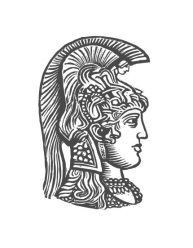 ΕΛΛΗΝΙΚΗ ΔΗΜΟΚΡΑΤΙΑΕθνικόν και ΚαποδιστριακόνΠανεπιστήμιον ΑθηνώνΤΜΗΜΑ ΕΠΙΚΟΙΝΩΝΙΑΣ & ΜΕΣΩΝ ΜΑΖΙΚΗΣ ΕΝΗΜΕΡΩΣΗΣ 